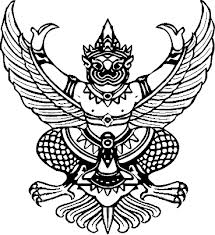 ประกาศองค์การบริหารส่วนตำบลวังมหากรเรื่อง ประกาศผู้ชนะการเสนอราคา จ้างเหมาทำป้ายไวนิลโครงการรณรงค์การคัดแยกขยะในชุมชนโดย  วิธีเฉพาะเจาะจง---------------------------------------------------		ตามที่องค์การบริหารส่วนตำบลวังมหากร ได้มีการจ้างเหมาทำป้ายไวนิลโครงการรณรงค์          การคัดแยกขยะในขุมชน    จำนวน  1  ป้าย    โดยวิธีเฉพาะเจาะจง  นั้น - ป้ายไวนิล โครงการรณรงค์การคัดแยกขยะในชุมชน   ขนาด 1.50 X 4 เมตร จำนวน  1 ป้ายๆละ  900.- บาท (เก้าร้อยบาทถ้วน)	             รวมเป็นเงินทั้งสิ้น  900.- บาท (เก้าร้อยบาทถ้วน)  		  ผู้ ได้รับการคัดเลือก  ได้แก่  ร้านเพื่อนศิลป์  โดยนางทัศนา  โสรัตน์    โดยเสนอราคาเป็นเงินทั้งสิ้น   900.- บาท     (เก้าร้อยบาทถ้วน)			          ประกาศ  ณ วันที่    15  มกราคม   พ.ศ.๒๕๖3(ลงชื่อ).............มนัส ขานดำ...........       (นายมนัส  ขานดำ)   นายกองค์การบริหารส่วนตำบลวังมหากร